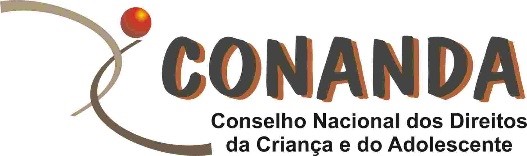 Autorização do Uso de Imagem(menor de dezesseis anos)CONSIDERANDO QUE é dever da família, da sociedade e do Estado assegurar à criança, ao adolescente e ao jovem, com absoluta prioridade, o direito à vida, à saúde, à alimentação, à educação, ao lazer, à profissionalização, à cultura, à dignidade, ao respeito, à liberdade e à convivência familiar e comunitária, além de colocá-los a salvo de toda forma de negligência, discriminação, exploração, violência, crueldade e opressão (Artigo 227 da Constituição Federal);CONSIDERANDO QUE é dever de todos zelar pela dignidade da criança e do adolescente, pondo-os a salvo de qualquer tratamento desumano, violento, aterrorizante, vexatório ou constrangedor (Artigo 18 do Estatuto da Criança e do Adolescente);CONSIDERANDO QUE nenhuma criança ou adolescente será objeto de qualquer forma de negligência, discriminação, exploração, violência, crueldade e opressão, punido na forma da lei qualquer atentado, por ação ou omissão, aos seus direitos fundamentais (Artigo 5º do Estatuto da Criança e do Adolescente);CONSIDERANDO QUE submeter criança ou adolescente sob sua autoridade, guarda ou vigilância a vexame ou a constrangimento é crime em espécie previsto no Artigo 232 do ECA;CONSIDERANDO QUE a criança e o adolescente têm direito à liberdade, ao respeito e à dignidade como pessoas humanas em processo de desenvolvimento e como sujeitos de direitos civis, humanos e sociais garantidos na Constituição e nas leis (Artigo 15 do ECA);CONSIDERANDO QUE o direito ao respeito consiste na inviolabilidade da integridade física, psíquica e moral da criança e do adolescente, abrangendo a preservação da imagem, da identidade, da autonomia, dos valores, ideias e crenças, dos espaços e objetos pessoais (Artigo 17 do ECA);Eu _______________________________________________, portador/a da Cédula de Identidade nº _________________ , inscrito/a sob CPF/MF sob nº______________________,   residente e domiciliado/a na  _____________________________________________, Cidade_________________ , Estado___________ , na condição de Responsável legal de _______________________________________________, ________ anos, portador/a da Cédula de Identidade nº _________________ , inscrito/a sob CPF/MF sob nº______________________,   residente e domiciliado/a na  _____________________________________________, Cidade_________________ , Estado___________, (a)Adolescente membro do Comitê de Participação de Adolescentes no Conselho Nacional dos Direitos da Criança e do Adolescente, AUTORIZO que sejam captadas, utilizadas e veiculadas minhas imagens fotográficas e audiovisuais durante o processo conferencial, desde que em conformidade com o Estatuto da Criança e do Adolescente quanto a imagens que exponham minha honra e dignidade.___________________, ____ de junho de 2020____________________________________________[ASSINATURA]